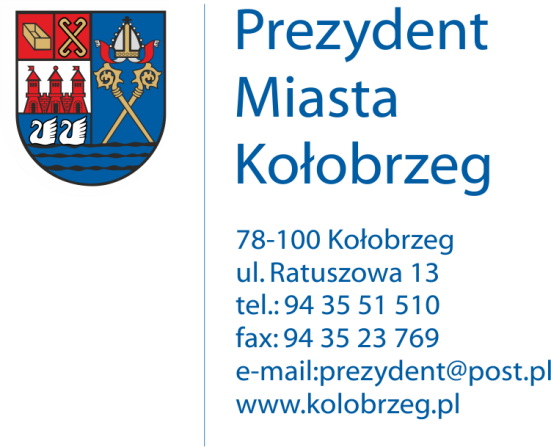 Kołobrzeg, 06.02.2017 r.UA.6733.11.2016.XIVOBWIESZCZENIENa podstawie art. 53 ust. 1 ustawy z dnia 27 marca 2003 r. o planowaniu
i zagospodarowaniu przestrzennym (j. t. Dz. U. z 2016 r. poz. 778 z późn. zm.) zawiadamiam
o wydaniu decyzji kończącej postępowanie w sprawie ustalenia lokalizacji inwestycji celu publicznego dla następującego zamierzenia inwestycyjnego:budowie stacji transformatorowej 15/0,4 kV wraz z dowiązaniami kablową siecią elektroenergetyczną 0,4 kV i 15 kV oraz budowie sieci kablowej 0,4 kV
w gruncie działek nr 19/8, 19/9, 19/10, 19/12, 21 w obr. 10  ul. Rybacka 
w Kołobrzegu.Decyzja znak: UA.6733.11.2016.XIV z dnia  01.02.2017 r.Obwieszczenie wywiesza się na okres 14 dni.